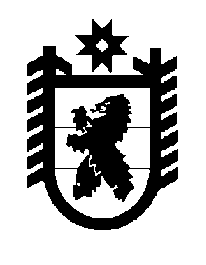 Российская Федерация Республика Карелия    ПРАВИТЕЛЬСТВО РЕСПУБЛИКИ КАРЕЛИЯПОСТАНОВЛЕНИЕот 24 января 2019 года № 25-Пг. Петрозаводск О внесении изменения в Положение об Управлении по охране 
объектов культурного наследия Республики КарелияПравительство Республики Карелия п о с т а н о в л я е т:Внести в пункт 10 Положения об Управлении по охране объектов культурного наследия Республики Карелия, утвержденного постановлением Правительства Республики Карелия от 14 апреля 2017 года № 123-П 
«Об утверждении Положения об Управлении по охране объектов культурного наследия  Республики Карелия» (Собрание законодательства Республики Карелия, 2017, № 4, ст. 685; № 10, ст. 1989; № 12, ст. 2486, 2495), изменение, изложив подпункт 35 в следующей редакции:«35) обеспечивает при реализации своих полномочий приоритет целей и задач по развитию конкуренции на товарных рынках в установленной сфере деятельности;».           Глава Республики Карелия 					                  А.О. Парфенчиков